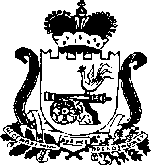 СОВЕТ ДЕПУТАТОВ КРАСНИНСКОГО ГОРОДСКОГО ПОСЕЛЕНИЯ КРАСНИНСКОГО РАЙОНА СМОЛЕНСКОЙ ОБЛАСТИРЕШЕНИЕот  06 ноября  2019  года                                                                                    №54Об утверждении Положения «О порядке проведения осмотра зданий, сооружений в      целях     оценки     их    техническогосостояния  и  надлежащего технического обслуживания»      Во исполнение пп. 7 п. 1 статьи 8, п. 11 статьи 55.24 Градостроительного кодекса Российской Федерации, в соответствии с Федеральным законом от 30 декабря 2009 года  № 384-ФЗ «Технический регламент о безопасности зданий и сооружений»,  руководствуясь  Федеральным  законом от 06 октября 2003 года   №131-ФЗ «Об общих принципах организации местного самоуправления в Российской Федерации», руководствуясь Уставом Краснинского городского поселения Краснинского  района Смоленской области, Совет Краснинского городского  поселения Краснинского района Смоленской области       РЕШИЛ:      1.Утвердить Положение «О порядке проведения осмотра зданий, сооружений в целях оценки их технического состояния и надлежащего технического обслуживания» (Приложение).        2. Настоящее решение вступает в силу с момента его подписания.        3.Настоящее решение   подлежит обнародованию путем размещения на информационных стендах пгт Красный и на официальном сайте Администрации муниципального образования «Краснинский район» Смоленской области в информационно-телекоммуникационной сети «Интернет».Глава муниципального образованияКраснинского городского поселенияКраснинского района Смоленской области                                М.И.КорчевскийПОЛОЖЕНИЕ«О порядке проведения осмотра зданий, сооружений в целях оценки их технического состояния и надлежащего технического обслуживания»I. Общие положения1.1. Положение «О порядке проведения осмотра зданий, сооружений в целях оценки их технического состояния и надлежащего технического обслуживания» (далее - Положение) разработано в соответствии со статьями 8, 55.24 Градостроительного кодекса Российской Федерации, Федеральным законом от 30.12.2009 № 384-ФЗ «Технический регламент о безопасности зданий и сооружений», Федеральным законом от 02.05.2006 № 59-ФЗ «О порядке рассмотрения обращений граждан Российской Федерации».1.2. Настоящее Положение устанавливает процедуру организации и проведения осмотра эксплуатируемых зданий, сооружений, расположенных на территории Краснинского городского поселения Краснинского района Смоленской области, независимо от форм собственности, выдачи рекомендаций об устранении выявленных в ходе такого осмотра нарушений (далее - осмотр зданий, сооружений и выдача рекомендаций) лицам, ответственным за эксплуатацию зданий и сооружений, определяет полномочия органа, осуществляющего осмотр и выдающего рекомендации (далее - уполномоченный орган), права и обязанности уполномоченного органа, его должностных лиц при проведении осмотра и выдаче рекомендаций, сроки проведения осмотра и выдачи рекомендаций, а также права и обязанности лиц, ответственных за эксплуатацию зданий, сооружений, в случае выявления нарушений при эксплуатации зданий, сооружений.1.3. Настоящее Положение не применяется в отношении зданий, сооружений, за эксплуатацией которых осуществляется государственный контроль (надзор) в соответствии с федеральными законами.1.4. Целью проведения осмотра зданий и сооружений и выдачи рекомендаций является оценка технического состояния и надлежащего технического обслуживания зданий, сооружений в соответствии с требованиями технических регламентов к конструктивным и другим характеристикам надежности и безопасности зданий, сооружений, требованиями проектной документации.1.5. Основные понятия, используемые в настоящем Положении:1) здание - результат строительства, представляющий собой объемную строительную систему, имеющую надземную и (или) подземную части, включающую в себя помещения, сети инженерно-технического обеспечения и системы инженерно-технического обеспечения и предназначенную для проживания и (или) деятельности людей, размещения производства, хранения продукции или содержания животных;2) сооружение - результат строительства, представляющий собой объемную, плоскостную или линейную строительную систему, имеющую наземную, надземную и (или) подземную части, состоящую из несущих, а в отдельных случаях и ограждающих строительных конструкций и предназначенную для выполнения производственных процессов различного вида, хранения продукции, временного пребывания людей, перемещения людей и грузов;3) лицо, ответственное за эксплуатацию здания, сооружения, - собственник здания, сооружения или лицо, которое владеет зданием, сооружением на ином законном основании (на праве аренды, хозяйственного ведения, оперативного управления и другое), в случае, если соответствующим договором, решением органа государственной власти или органа местного самоуправления установлена ответственность такого лица за эксплуатацию здания, сооружения, либо привлекаемое собственником или таким лицом в целях обеспечения безопасной эксплуатации здания, сооружения на основании договора физическое или юридическое лицо;4) надлежащее техническое состояние зданий, сооружений - поддержание параметров устойчивости, надежности зданий, сооружений, а также исправность строительных конструкций, систем инженерно-технического обеспечения, сетей инженерно-технического обеспечения, их элементов в соответствии с требованиями технических регламентов, проектной документации;5) осмотр - совокупность проводимых уполномоченным органом мероприятий в отношении эксплуатируемых зданий и сооружений, расположенных на территории Краснинского городского поселения Краснинского района Смоленской области, независимо от форм собственности для оценки их технического состояния и надлежащего технического обслуживания в соответствии с требованиями технических регламентов к конструктивным и другим характеристикам надежности и безопасности зданий, сооружений, требованиями проектной документации (далее - требования законодательства);6) сеть инженерно-технического обеспечения - совокупность трубопроводов, коммуникаций и других сооружений, предназначенных для инженерно-технического обеспечения зданий и сооружений;7) система инженерно-технического обеспечения - одна из систем здания или сооружения, предназначенная для выполнения функций водоснабжения, канализации, отопления, вентиляции, кондиционирования воздуха, газоснабжения, электроснабжения, связи, информатизации, диспетчеризации, мусороудаления, вертикального транспорта (лифты, эскалаторы) или функций обеспечения безопасности;8) характеристики безопасности здания или сооружения - количественные и качественные показатели свойств строительных конструкций, основания, материалов, элементов сетей инженерно-технического обеспечения и систем инженерно-технического обеспечения, посредством соблюдения которых обеспечивается соответствие здания или сооружения требованиям безопасности.II. Организация и проведение осмотра зданий, сооружений2.1. Уполномоченным органом на проведение осмотра зданий, сооружений и выдачу рекомендаций является Администрация муниципального образования «Краснинский район» Смоленской области.Проведение осмотра зданий, сооружений и выдача рекомендаций осуществляются должностными лицами  администрации (далее - должностные лица), к полномочиям которых отнесены функции по проведению осмотра зданий, сооружений.2.2. Осмотр зданий, сооружений проводится в случае поступления в Администрацию заявления физического или юридического лица о нарушении требований законодательства Российской Федерации к эксплуатации зданий, сооружений, технических регламентов к конструктивным и другим характеристикам надежности и безопасности объектов, требований проектной документации указанных объектов, о возникновении аварийных ситуаций в зданиях, сооружениях или возникновении угрозы разрушения зданий, сооруженийВ заявлении должны быть указаны следующие сведения:1) о заявителе: наименование (для юридических лиц), фамилия, имя, отчество (для физических лиц), адрес заявителя, контактный телефон (при наличии);2) о здании, сооружении: место нахождения, назначение;3) о нарушениях требований законодательства Российской Федерации к эксплуатации зданий, сооружений, технических регламентов к конструктивным и другим характеристикам надежности и безопасности объектов, требований проектной документации указанных объектов либо сведения о возникновении аварийных ситуаций в зданиях, сооружениях или возникновении угрозы разрушения зданий, сооружений (при наличии таких сведений).К заявлению могут быть приложены иные сведения и документы, подтверждающие нарушение требований законодательства Российской Федерации к эксплуатации зданий, сооружений, технических регламентов к конструктивным и другим характеристикам надежности и безопасности объектов, требований проектной документации указанных объектов либо о возникновении аварийных ситуаций в зданиях, сооружениях или возникновении угрозы разрушения зданий, сооружений, фотографии, заключения экспертных организаций либо организаций, имеющих в соответствии с действующим законодательством допуск к работам, оказывающим влияние на безопасность объектов капитального строительства.2.3. Должностные лица запрашивают в рамках межведомственного информационного взаимодействия в Управлении Федеральной службы государственной регистрации, кадастра и картографии по Смоленской области сведения о собственниках зданий, сооружений и земельных участков, на которых расположены объекты капитального строительства, в порядке, предусмотренном законодательством.2.4. При осмотре зданий, сооружений проводится визуальное обследование конструкций (с фотофиксацией видимых дефектов), изучаются сведения об осматриваемом объекте (время строительства, сроки эксплуатации), общая характеристика объемно-планировочного и конструктивного решений и систем инженерно-технического обеспечения, производятся обмерочные работы и иные мероприятия, необходимые для оценки технического состояния и надлежащего технического обслуживания здания, сооружения в соответствии с требованиями технических регламентов к конструктивным и другим характеристикам надежности и безопасности объектов, требованиями проектной документации осматриваемого объекта.2.5. Срок проведения осмотра зданий, сооружений, выдачи рекомендаций и направления ответа заявителю о результатах осмотра не должен превышать тридцати дней со дня регистрации заявления физического или юридического лица о нарушении требований законодательства Российской Федерации к эксплуатации зданий, сооружений, о возникновении аварийных ситуаций в зданиях, сооружениях или возникновении угрозы разрушения зданий, сооружений. В случае поступления заявления о возникновении аварийных ситуаций в зданиях, сооружениях или возникновении угрозы разрушения зданий, сооружений срок проведения осмотра - не более 24 часов с момента регистрации заявления.2.6. Осмотры проводятся на основании распоряжения уполномоченного органа (далее - распоряжение). Если для проведения осмотра здания, сооружения требуются специальные познания, то к его проведению привлекаются лица, имеющие познания в области строительства, градостроительства и архитектуры (эксперты, представители иных организаций и (или) органов государственного контроля (надзора), а также структурных подразделений Администрации муниципального образования «Краснинский  район» Смоленской области).Распоряжение издается в срок, не превышающий 10 рабочих дней со дня регистрации заявления.В распоряжении указываются:1) наименование уполномоченного органа;2) ФИО, должности должностных лиц уполномоченного органа, осуществляющих осмотр, и (в случае необходимости) ФИО и должности, привлекаемых к проведению осмотра экспертов, представителей иных организаций и (или) органов государственного контроля (надзора), а также структурных подразделений Администрации Краснинского района;3) наименование юридического лица или фамилия, имя, отчество физического лица, индивидуального предпринимателя, владеющего на праве собственности или ином законном основании (на праве аренды, праве хозяйственного ведения, праве оперативного управления и других правах) осматриваемым зданием, сооружением, адреса их места нахождения или жительства (при наличии таких сведений в уполномоченном органе);4) предмет осмотра и адрес его места нахождения;5) правовые основания проведения осмотра;6)  сроки проведения осмотра.2.7. Осмотр проводится с участием лиц, ответственных за эксплуатацию здания, сооружения, и собственников здания, сооружения или лиц, которые владеют зданием, сооружением на ином законном основании, либо их уполномоченных представителей.Собственники зданий, сооружений (лица, которые владеют зданиями, сооружениями на ином законном основании) - юридические лица (индивидуальные предприниматели), физические лица либо их уполномоченные представители уведомляются о проведении осмотра не позднее чем за три рабочих дня до даты начала проведения осмотра посредством направления уведомления заказным почтовым отправлением или путем вручения указанным лицам под подпись.В случае поступления заявления о возникновении аварийных ситуаций в зданиях, сооружениях или возникновении угрозы разрушения зданий, сооружений юридические лица (индивидуальные предприниматели), физические лица либо их уполномоченные представители уведомляются о проведении осмотра не менее чем за двадцать четыре часа до начала его проведения любым доступным способом.Собственники зданий, сооружений (лица, которые владеют зданиями, сооружениями на ином законном основании) самостоятельно уведомляют лиц, ответственных за эксплуатацию принадлежащих им объектов, о проведении осмотра.2.8. Лицо, ответственное за эксплуатацию здания, сооружения, обязано предоставить должностным лицам, осуществляющим осмотр, возможность ознакомиться с документами, связанными с целями, задачами и предметом осмотра, а также обеспечить для них доступ на территорию, в подлежащие осмотру здания, сооружения, помещения в них, к системам и сетям инженерно-технического обеспечения здания, сооружения.2.9. Проведение осмотра включает в себя:2.9.1. ознакомление с:1) результатами инженерных изысканий, проектной документацией, актами освидетельствования работ, строительных конструкций, систем инженерно-технического обеспечения и сетей инженерно-технического обеспечения здания, сооружения;2) журналом эксплуатации здания, сооружения, ведение которого предусмотрено частью 5 статьи 55.25 Градостроительного кодекса Российской Федерации;3) договорами, на основании которых лица, ответственные за эксплуатацию здания, сооружения, привлекают иных физических или юридических лиц в целях обеспечения безопасной эксплуатации здания, сооружения (при наличии);4) правилами безопасной эксплуатации зданий, сооружений в случае, если в отношении таких зданий, сооружений отсутствует раздел проектной документации, устанавливающий требования к обеспечению безопасной эксплуатации объектов капитального строительства, и если их разработка требуется в соответствии с частью 5 статьи 55.24 Градостроительного кодекса Российской Федерации;2.9.2. обследование зданий, сооружений на соответствие требованиям Федерального закона от 30.12.2009 № 384-ФЗ «Технический регламент о безопасности зданий и сооружений» и других технических регламентов в части проверки состояния оснований, строительных конструкций, систем инженерно-технического обеспечения и сетей инженерно-технического обеспечения в целях оценки состояния конструктивных и других характеристик надежности и безопасности зданий, сооружений, систем инженерно-технического обеспечения и сетей инженерно-технического обеспечения и соответствия указанных характеристик требованиям законодательства.2.10. По результатам осмотра принимается одно из следующих решений:1) о соответствии технического состояния и технического обслуживания здания, сооружения требованиям технических регламентов и проектной документации здания, сооружения;2) о несоответствии технического состояния и технического обслуживания здания, сооружения требованиям технических регламентов и проектной документации здания, сооружения.2.11. По результатам осмотра здания, сооружения составляется акт осмотра в двух экземплярах по форме согласно приложению № 1 к настоящему Положению (далее - акт осмотра).К акту осмотра прилагаются:1) объяснения лиц, допустивших нарушение требований законодательства;2) результаты фотофиксации нарушений требований законодательства, в том числе повлекших возникновение аварийных ситуаций в зданиях, сооружениях или возникновение угрозы разрушения зданий, сооружений;3) протоколы или заключения сторонних специалистов, привлеченных к проведению осмотров в качестве экспертов, о проведенных исследованиях, испытаниях и экспертизах;4) иные документы, материалы или их копии, связанные с результатами осмотра или содержащие информацию, подтверждающую или опровергающую наличие нарушений требований законодательства Российской Федерации.2.12. В случае выявления при проведении осмотра зданий, сооружений нарушений требований технических регламентов к конструктивным и другим характеристикам надежности и безопасности объектов, требований проектной документации указанных объектов подготавливаются рекомендации о мерах по устранению выявленных при осмотре зданий, сооружений нарушений с указанием срока устранения данных нарушений в двух экземплярах по форме согласно приложению № 2 к настоящему Положению (далее - рекомендации).2.13. Акт осмотра подписывается должностными лицами, проводившими осмотр здания, сооружения.2.14. Подписанный акт утверждается Главой Администрации муниципального образования «Краснинский район» Смоленского  района, либо уполномоченным им должностным лицом в течение пяти дней со дня подписания. Акт осмотра удостоверяется печатью уполномоченного органа.2.15. Один экземпляр акта осмотра направляется лицу, ответственному за эксплуатацию здания, сооружения, в течение трех дней со дня его утверждения заказным почтовым отправлением с уведомлением о вручении либо вручается указанному лицу под подпись.Один экземпляр рекомендаций направляется лицу, ответственному за эксплуатацию здания, сооружения, одновременно с актом осмотра заказным почтовым отправлением с уведомлением о вручении либо вручается указанному лицу под подпись. Вторые экземпляры акта и рекомендаций хранятся в  Администрации муниципального образования «Краснинский район» Смоленской области.При проведении осмотра здания, сооружения на основании заявления о возникновении аварийной ситуации в здании, сооружении или возникновении угрозы разрушения здания, сооружения экземпляры акта и рекомендаций вручаются лицу, ответственному за эксплуатацию здания, сооружения, в день проведения осмотра здания, сооружения любым доступным способом.В адрес заявителя направляется информация о результатах осмотра здания, сооружения в течение тридцати дней со дня регистрации заявления:1) по почте;2) лично (в случае, если в заявлении указан данный способ отправки).2.16. Должностные лица осуществляют учет актов осмотра в журнале учета актов осмотра зданий и сооружений, который ведется по форме согласно приложению № 3 к настоящему Положению.2.17. При осуществлении мероприятий в отношении юридических лиц и индивидуальных предпринимателей, ответственных за эксплуатацию здания, сооружения, осмотр зданий, сооружений проводится с учетом требований Федерального закона от 26.12.2008 № 294-ФЗ «О защите прав юридических лиц и индивидуальных предпринимателей при осуществлении государственного контроля (надзора) и муниципального контроля».2.18. Осмотр зданий, сооружений не проводится, если при эксплуатации зданий, сооружений осуществляется государственный контроль (надзор) в соответствии с федеральными законами.В этом случае заявление о нарушении требований законодательства Российской Федерации к эксплуатации здания, сооружения, о возникновении аварийной ситуации в здании, сооружении или возникновении угрозы разрушения здания, сооружения направляется в орган, осуществляющий в соответствии с федеральными законами государственный контроль (надзор) при эксплуатации зданий, сооружений, в течение семи дней со дня его регистрации, о чем заявитель уведомляется письменно.III. Права и обязанности должностных лиц,проводящих осмотр зданий и сооружений3.1. При осуществлении осмотра зданий, сооружений должностные лица имеют право:1) осматривать здания, сооружения и знакомиться с документами, связанными с целями, задачами и предметом осмотра;2) запрашивать и получать документы, сведения и материалы об использовании и состоянии зданий, сооружений, необходимые для осуществления их осмотров и подготовки рекомендаций. Указанные в запросе уполномоченного органа документы представляются в виде копий, заверенных печатью (при ее наличии) и соответственно подписью руководителя, иного должностного лица юридического лица, индивидуального предпринимателя, его уполномоченного представителя, физического лица, его уполномоченного представителя. Не допускается требовать нотариального удостоверения копий документов, представляемых в уполномоченный орган, если иное не предусмотрено законодательством Российской Федерации;3) обращаться в правоохранительные, контрольные, надзорные и иные органы за оказанием содействия в предотвращении и (или) пресечении действий, препятствующих осуществлению осмотров, а также в установлении лиц, виновных в нарушении требований законодательства, в том числе повлекших возникновение аварийных ситуаций в зданиях, сооружениях или возникновение угрозы разрушения зданий, сооружений;4) обжаловать действия (бездействие) физических и юридических лиц, повлекшие за собой нарушение прав должностных лиц уполномоченного органа, а также препятствующие исполнению обязанностей должностными лицами.3.2. Должностные лица обязаны:1) рассматривать поступившие обращения органов государственной власти, органов местного самоуправления, физических и юридических лиц, содержащие сведения о нарушениях требований законодательства Российской Федерации к эксплуатации зданий, сооружений, в том числе повлекших возникновение аварийных ситуаций в зданиях, сооружениях или возникновение угрозы разрушения зданий, сооружений;2) в случае если при обследовании будут обнаружены дефекты и повреждения, снижающие прочность, устойчивость и жесткость несущих конструкций здания (сооружения) (колонн, балок, ферм, арок, плит покрытий и перекрытий и др.), то в акте технического осмотра здания рекомендовать выполнение детального (инструментального) обследования для выявления причин появления данных дефектов и повреждений;3) соблюдать порядок проведения осмотра, сроки проведения осмотра;4) не препятствовать присутствию юридического лица, физического лица (индивидуального предпринимателя), их уполномоченных представителей при проведении осмотра, даче разъяснений по вопросам, относящимся к предмету осмотра;5) составлять по результатам осмотра акты осмотра и выдавать рекомендации об устранении выявленных нарушений с обязательным ознакомлением с ними физических, юридических лиц (индивидуальных предпринимателей), являющихся собственниками зданий, сооружений, или их уполномоченных представителей;6) доказывать обоснованность своих действий и решений при их обжаловании физическими и юридическими лицами;7) вести журнал учета актов осмотра.3.3. Должностные лица несут персональную ответственность:1) за совершение неправомерных действий (бездействие), связанных с выполнением должностных обязанностей;2) за разглашение сведений, полученных в процессе осмотра, составляющих коммерческую и иную охраняемую законом тайну.3.4. Собственники зданий, сооружений (лица, которые владеют зданиями, сооружениями на ином законном основании) либо их уполномоченные представители, а также лица, ответственные за эксплуатацию зданий и сооружений, имеют право:1) присутствовать при проведении мероприятий по осмотру зданий, сооружений и давать объяснения по вопросам, относящимся к предмету осмотра;2) знакомиться с результатами осмотра и получать относящуюся к предмету осмотра информацию и документы;3) обжаловать действия (бездействие) должностных лиц и результаты осмотра.IV. Контроль за соблюдением сроков устранения нарушений4.1.Контроль за соблюдением сроков устранения нарушений осуществляется Администрацией муниципального образования «Краснинский район» Смоленской области.4.2.Контроль за соблюдением сроков устранения нарушений осуществляется в форме текущего контроля по истечении срока исполнения объектом контроля ранее выданных рекомендаций.4.3.В случае неисполнения объектом контроля сроков устранения нарушений, указанных в рекомендациях при проведении осмотра здания, сооружения на основании заявления о возникновении аварийной ситуации в здании, сооружении или возникновении угрозы разрушения здания, сооружения, информация о результатах осмотра в течение двадцати четырех часов со дня установления такого факта направляется в прокуратуру Краснинского района для принятия мер прокурорского реагирования.Приложение № 1к Положению «О порядке проведенияосмотра зданий, сооружений в целяхоценки их технического состоянияи надлежащего технического обслуживания»Акт № ____осмотра здания, сооружения в целях оценки его технического состояния, надлежащего технического обслуживания в соответствии с требованиями технических регламентов к конструктивным и другим характеристикам надежности и безопасности объектов, требованиями проектной документации указанных объектовНастоящий акт составлен: ___________________________________________________________________________________________________________________________________________(фамилии, имена, отчества, должности специалистов, ответственных за проведение осмотра здания, сооружения)___________________________________________________________________________________________________________________________________________________________________________________________________________________________________________________на основании распоряжения __________________________________________________________________________________Объект осмотра:   __________________________________________________________________________________(наименование здания, сооружения, его место нахождения)__________________________________________________________________________________________________________________________________________________________________При осмотре установлено: ___________________________________________________________________________________________________________________________________________________________________ (описание данных, характеризующих состояние объекта осмотра)_____________________________________________________________________________________________________________________________________________________________________________________________________________________________________________________________________________________________________________________________________________________________________________________________________________________Выявлены (не выявлены) нарушения: ___________________________________________________________________________________________________________________________________________________________________ (в случае выявления указываются нарушения требований технических регламентов, проектной документации)___________________________________________________________________________________________________________________________________________________________________________________________________________________________________________________________________________________________________________________________________________________________________________________________________________________________________________________________________________________________________________________________________________________________________________________________________________________________________________________________________________________________________________________________________________________________________________________________________________________________________________________________________________________________________________________________При осмотре присутствовали: ___________________________________________________________________________________________________________________________________________________________________(фамилия, имя, отчество, должность лица, ответственного за эксплуатацию здания, сооружения)_________________________________________________________________________________(фамилия, имя, отчество собственника здания, сооружения либо его уполномоченного представителя)_________________________________________________________________________________Приложение к акту:_________________________________________________________________________________(материалы фотофиксации осматриваемого здания, сооружения и иные материалы, оформленные в ходе осмотра)_____________________________________________________________________________________________________________________________________________________________________________________________________________________________________________________________________________________________________________________________________С актом ознакомлен(а):Приложение № 2к Положению «О порядке проведенияосмотра зданий, сооружений в целяхоценки их технического состоянияи надлежащего технического обслуживания»Рекомендации о мерах по устранению выявленных нарушенийк Акту № ____ от «___» __________ 20__ г.Для устранения нарушений требований законодательства Российской Федерации к эксплуатации зданий, сооружений, зафиксированных в акте осмотра здания, сооружения от «____» ______________ 20___ г. № _____, рекомендуются следующие меры:_____________________________________________________________________________(указываются рекомендации о мерах по устранению выявленных нарушений)_________________________________________________________________________________________________________________________________________________________________________________________________________________________________________________________________________________________________________________________________________________________________________________________________________________________________________________________________________________________________________________________________________________________________________________________________________________________________________________________________________________________________________________________________________________________Сроки устранения нарушений:___________________________________________________________________________________________________________________________________________________________________________________________________________________________________________________Подписи лиц, подготовивших рекомендации:С рекомендациями ознакомлен(а),рекомендации получил(а):Приложение № 3к Положению «О порядке проведенияосмотра зданий, сооружений в целяхоценки их технического состоянияи надлежащего технического обслуживания»Журнал учета актов осмотраПриложениек решению  Совета депутатовКраснинского городского поселения Краснинского районаСмоленской области от  06.11.2019 года  №54УТВЕРЖДАЮУТВЕРЖДАЮ__________________________________________________________________________(должность)(должность)__________________________________(личная подпись)(фамилия, инициал)«___» _____________ 20__ г.«___» _____________ 20__ г.местодатаПодписи лиц, проводивших осмотр:__________________________________(личная подпись)(фамилия, инициал)__________________________________(личная подпись)(фамилия, инициал)__________________________________(личная подпись)(фамилия, инициал)__________________________________(личная подпись)(фамилия, инициал)______________________________________________________________________(фамилия, имя, отчество, должность лица, ответственного за эксплуатацию здания, сооружения)(личная подпись)______________________________________________________________________(фамилия, имя, отчество собственника здания, сооружения либо его уполномоченного представителя)(личная подпись)_________________________________________________________________(фамилия, имя, отчество, должность специалиста)(подпись)_________________________________________________________________(фамилия, имя, отчество, должность специалиста)(подпись)_________________________________________________________________(фамилия, имя, отчество, должность специалиста)(подпись)________________________________________________________________________(Должность лица, выдавшего рекомендации)(личная подпись)(фамилия, инициал)______________________________________________________________________(фамилия, имя, отчество, должность лица, ответственного за эксплуатацию здания, сооружения)(личная подпись)№ п/п/Номер акта осмотраДата акта осмотраОснование для проведения осмот-ра, дата, номер заявле-нияНаиме-нова-ние объекта осмотраАдрес объек-та осмотраЛица, прово-дившие осмотрСобственник объекта, лицо, ответственное за эксплуатацию объекта, адрес, телефонОтметка о выдаче рекомендаций выдавались (не выдава-лись)Отметка о выполнении рекоменда-ций (выполнены/не выполнены)